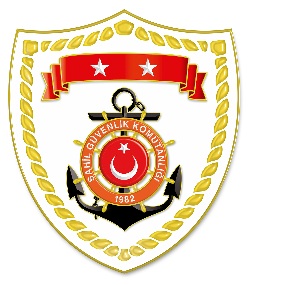 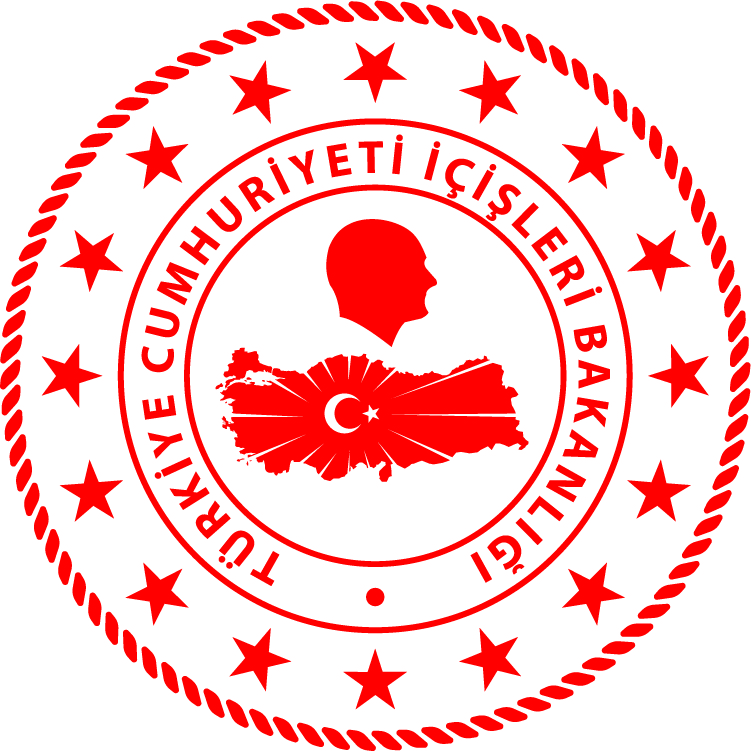 Marmara BölgesiEge Bölgesi*Paylaşılan veriler deniz yoluyla yapılan düzensiz göç esnasında meydana gelen ve arama kurtarma faaliyetleri icra edilen olaylara ait bilgiler içerdiğinden olayların bitiminde değişiklik gösterebilmektedir. Nihai istatistikî verilere, sona eren ay verisi olarak www.sahilguvenlik.gov.tr/baskanliklar/harekat/faaliyet_istatistikleri/duzensiz_goc_istatistikleri.html linkinden ulaşılabilmektedir.*Statistical information given in the table may vary because they consist of data related incidents which were occured and turned into search and rescue operations. The exact numbers at the end of the related month is avaliable on  www.sahilguvenlik.gov.tr/baskanliklar/harekat/faaliyet_istatistikleri/duzensiz_goc_istatistikleri.htmlS.NoTARİHMEVKİ VE SAATDÜZENSİZ GÖÇ VASITASIYAKALANAN TOPLAM DÜZENSİZ GÖÇMEN KAÇAKÇISI/ŞÜPHELİKURTARILAN/YAKALANAN TOPLAM DÜZENSİZ GÖÇMEN SAYISIBEYANLARINA GÖRE KURTARILAN/YAKALANAN DÜZENSİZ GÖÇMEN UYRUKLARI110 Ekim 2019EDİRNE/Enez05.45Lastik Bot-3333 AfganistanS.NoTARİHMEVKİ VE SAATDÜZENSİZ GÖÇ VASITASIYAKALANAN TOPLAM DÜZENSİZ GÖÇMEN KAÇAKÇISI/ŞÜPHELİKURTARILAN/YAKALANAN TOPLAM DÜZENSİZ GÖÇMEN SAYISIBEYANLARINA GÖRE KURTARILAN/YAKALANAN DÜZENSİZ GÖÇMEN UYRUKLARI110 Ekim 2019İZMİR/Çeşme Karaabdullah Burnu00.21Lastik Bot-4840 Suriye, 4 Filistin, 2 Eritre, 2 Burkina Faso210 Ekim 2019MUĞLA/Bodrum Bitez02.30Lastik Bot-86 Filistin, 2 Suriye310 Ekim 2019AYDIN/Didim Akbük01.52Lastik Bot-3730 Suriye, 7 Filistin410 Ekim 2019ÇANAKKALE/AyvacıkKüçükkuyu02.46Lastik Bot-1515 Afganistan510 Ekim 2019ÇANAKKALE/ AyvacıkAsos03.29Lastik Bot-5353 Afganistan610 Ekim 2019AYDIN/Didim Tekağaç03.40Lastik Bot-3928 Afganistan, 11 Filistin710 Ekim 2019MUĞLA/BodrumYalıkavak04.24Lastik Bot-1414 Suriye810 Ekim 2019ÇANAKKALE/Ayvacık 02.45Lastik Bot-4242 Afganistan910 Ekim 2019ÇANAKKALE/Ayvacık 05.10Lastik Bot-3030 Afganistan1010 Ekim 2019ÇANAKKALE/Ayvacık 06.45Lastik Bot-2319 Suriye, 4 Sudan1110 Ekim 2019ÇANAKKALE/Ayvacık 06.45Lastik Bot-5649 Afganistan, 6 sudan, 1 Filistin1210 Ekim 2019ÇANAKKALE/Ayvacık 07.40Lastik Bot-4746 Afganistan, 1 Suriye1310 Ekim 2019ÇANAKKALE/Ayvacık 07.50Lastik Bot-4833 Afganistan, 10 Suriye, 3 Somali2 Sudan1410 Ekim 2019MUĞLA/Datça 07.39Lastik Bot-4220 Suriye, 19 Filistin, 3 Irak1510 Ekim 2019MUĞLA/Bodrum 07.30Gezi Teknesi-5450 Suriye, 2 Filistin, 2 Yemen1610 Ekim 2019BALIKESİR/Ayvalık 21.10Lastik Bot-88 Afganistan1710 Ekim 2019AYDIN/DidimTekağaç21.15Lastik Bot-4038 Suriye, 2 Yemen1810 Ekim 2019İZMİR/ÇeşmeKaraabdullah Burnu22.04Lastik Bot-2310 Somali, 8 Suriye, 4 Eritre, 1 Filistin1910 Ekim 2019İZMİR/Dikili21.15Lastik Bot-1616 Filistin2010 Ekim 2019ÇANAKKALE/Ayvacık 23.30Lastik Bot-4646 Afganistan2110 Ekim 2019AYDIN/DidimAkbük23.33Lastik Bot-4343 Afganistan